State EMS Committee Meeting AgendaOctober 16, 2013 at 1:00pm 3760 S. Highland Drive  Salt Lake City, UT 841063rd Floor Auditorium
Executive Session 11:30 – 12:30 (4th Floor Boardroom)Review Agenda and Materials	Kris Kemp, M.DQuestionsAdjourn to 3rd Floor AuditoriumWelcome 1:00 pm 	Introduction of Committee Members and Guests	Kris Kemp, M.D.Introduction of New Committee Members and New Staff	Paul Patrick Action ItemsApproval of Minutes 	Kris Kemp, M.D.     Rules Update	Kris Kemp, M.D.                                                           Paramedic Staffing Waiver (Grand County EMS)	Tami Goodin/Andy SmithSubcommittee Reports                                                                                                                  Professional Development – Update on Paramedic to Nurse 	Dennis Bang	            Operations – Standards for EVO	Guy Dansie                       Grants  - Committee Meeting Update	Ron Morris                       Grants/Rates Report	Allan LiuInformational ItemsUpdate on NEMSIS	Mathew ChristensenHospital Designations	Bob Jex	Update on PI Conferences, Rental Fee for Equipment	Whitney LevanoMutual Aid Agreement Template	Jay DownsAdjournNext Meeting:January 8, 2014 at 1:00 pmHeld at: 3760 South Highland Drive 3rd Floor Auditorium2014 Meeting ScheduleJanuary 8th , April 9th, July 9th , October 15th 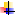 